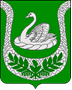 Совет  депутатовмуниципального образования «Фалилеевское сельское поселение»муниципального образования «Кингисеппский муниципальный район»Ленинградской области(третий созыв)РЕШЕНИЕот  04.05.2017 года  № 201О внесении изменений в Решение Совета депутатовмуниципального образования «Фалилеевское сельское поселение» муниципального образования«Кингисеппский муниципальный район» Ленинградской области от 01.12.2016 года № 178 «О бюджете муниципального образования «Фалилеевское сельское поселение» муниципального образования «Кингисеппский муниципальный район» Ленинградской области на 2017 год»В соответствии с Бюджетным кодексом Российской Федерации и Уставом муниципального образования «Фалилеевское сельское поселение» муниципального образования «Кингисеппский муниципальный район» Ленинградской области, Совет депутатов муниципального образования «Фалилеевское сельское поселение» муниципального образования «Кингисеппский муниципальный район» Ленинградской области РЕШИЛ:1. Внести  в решение Совета депутатов муниципального образования «Фалилеевское сельское поселение» муниципального образования «Кингисеппский муниципальный район» Ленинградской области  от  01.12.2016 года № 178 «О  бюджете муниципального образования «Фалилеевское сельское поселение» муниципального образования «Кингисеппский муниципальный район» Ленинградской области на 2017 год» следующие изменения:1.1.  Дополнить приложением № 5.2. «Изменение распределения бюджетных ассигнований по целевым статьям (муниципальным программам  и непрограммным направлениям деятельности), группам и подгруппам видов расходов классификации расходов бюджетов, по разделам и подразделам классификации расходов бюджета муниципального образования «Фалилеевское сельское поселение» муниципального образования «Кингисеппский муниципальный район» Ленинградской области на 2017 год» следующего содержания:«Приложение № 5.2 к решению Совета депутатов МО «Фалилеевское сельское поселение» муниципального образования «Кингисеппский муниципальный район» Ленинградской области                              от 01.12.2016 года № 178ИЗМЕНЕНИЕ РАСПРЕДЕЛЕНИЯ бюджетных ассигнований по целевым статьям (муниципальным программам  и непрограммным направлениям деятельности), группам и подгруппам видов расходов классификации расходов бюджетов, по разделам и подразделам классификации расходов бюджета муниципального образования «Фалилеевское сельское поселение» муниципального образования «Кингисеппский муниципальный район» Ленинградской области на 2017 год, предусмотренных приложением 5 к решению Совета депутатов муниципального образования «Фалилеевское сельское поселение» муниципального образования «Кингисеппский муниципальный район» Ленинградской области «О бюджете муниципального образования «Фалилеевское сельское поселение» муниципального образования «Кингисеппский муниципальный район» Ленинградской области на 2017 год»1.2.  Дополнить приложением № 6.2. «Изменение в распределение бюджетных ассигнований по разделам, подразделам бюджетной классификации расходов бюджета муниципального образования «Фалилеевское сельское поселение» муниципального образования «Кингисеппский муниципальный район» Ленинградской области на 2017 год» следующего содержания: «Приложение № 6.2к решению Совета депутатов МО «Фалилеевское сельское поселение» муниципального образования «Кингисеппский муниципальный район» Ленинградской области                              от 01.12.2016 года № 178Изменение распределения  бюджетных ассигнований по разделам, подразделам бюджетной классификации расходов бюджета муниципального образования «Фалилеевское сельское поселение» муниципального образования «Кингисеппский муниципальный район» Ленинградской области на 2017 год, предусмотренных приложением 6 к решению Совета депутатов муниципального образования «Фалилеевское сельское поселение» муниципального образования «Кингисеппский муниципальный район» Ленинградской области «О бюджете муниципального образования «Фалилеевское сельское поселение» муниципального образования «Кингисеппский муниципальный район» Ленинградской области на 2017 год»1.3. Дополнить приложением 7.2. «Изменение ведомственной структуры расходов бюджета муниципального образования «Фалилеевское сельское поселение» муниципального образования «Кингисеппский муниципальный район» Ленинградской области на 2017 год» следующего содержания:«Приложение № 7.2 к решению Совета депутатов МО «Фалилеевское сельское поселение» муниципального образования «Кингисеппский муниципальный район» Ленинградской области                              от 01.12.2016 года № 178ИЗМЕНЕНИЕ Ведомственной структуры расходов бюджета муниципального образования «Фалилеевское сельское поселение» муниципального образования «Кингисеппский муниципальный район» Ленинградской области на 2017 год, предусмотренных приложением 7 к решению Совета депутатов муниципального образования «Фалилеевское сельское поселение» муниципального образования «Кингисеппский муниципальный район» Ленинградской области  «О бюджете муниципального образования «Фалилеевское сельское поселение» муниципального образования «Кингисеппский муниципальный район» Ленинградской области на 2017 год»1.4.  В пункте 15 цифры «4 752,1» заменить цифрами «4 802,1».Глава муниципального образования «Фалилеевское  сельское поселение»                                               И.Б.Лыткин	 НаименованиеЦСРВРРзПРСумма (тысяч рублей)НаименованиеЦСРВРРзПРСумма (тысяч рублей)Всего0,0Муниципальная программа муниципального образования "Фалилеевское сельское поселение" "Реализация социально-значимых проектов на территории муниципального образования "Фалилеевское сельское поселение" МО "Кингисеппский муниципальный район" Ленинградской области"43 0 00 000000,1Подпрограмма "Содействие развитию иных форм местного самоуправления на части территорий муниципального образования "Фалилеевское сельское поселение"43 1 00 000000,1Основное мероприятие "Развитие частей территории населенных пунктов муниципального образования "Фалилеевское сельское поселение", в том числе являющихся административными центрами поселения"43 1 01 000000,1Расходы на реализацию областного закона от 12.05.2015 года № 42-оз "О содействии развитию иных форм местного самоуправления на части территорий населенных пунктов Ленинградской области, являющихся административными центрами поселений"43 1 01 S43900,1Расходы на реализацию областного закона от 12.05.2015 года № 42-оз "О содействии развитию иных форм местного самоуправления на части территорий населенных пунктов Ленинградской области, являющихся административными центрами поселений" (Закупка товаров, работ и услуг для обеспечения государственных (муниципальных) нужд)43 1 01 S43902000,1Иные закупки товаров, работ и услуг для обеспечения государственных (муниципальных) нужд43 1 01 S439024004090,1Муниципальная программа муниципального образования "Фалилеевское сельское поселение" "Развитие культуры и спорта в Фалилеевском сельском поселении"45 0 00 00000-60,1Подпрограмма "Развитие культуры"45 1 00 00000-60,1Основное мероприятие "Обеспечение деятельности учреждений культуры"45 1 01 00000-60,1Обеспечение деятельности домов культуры45 1 01 80230-60,1Обеспечение деятельности домов культуры (Закупка товаров, работ и услуг для обеспечения государственных (муниципальных) нужд)45 1 01 80230200-60,1Иные закупки товаров, работ и услуг для обеспечения государственных (муниципальных) нужд45 1 01 802302400801-60,1Обеспечение деятельности органов местного самоуправления86 0 00 0000050,0Обеспечение деятельности аппаратов органов местного самоуправления86 4 00 0000050,0Непрограммные расходы86 4 01 0000050,0Исполнение функций органов местного самоуправления86 4 01 0012050,0Исполнение функций органов местного самоуправления (Закупка товаров, работ и услуг для обеспечения государственных (муниципальных) нужд)86 4 01 0012020050,0Иные закупки товаров, работ и услуг для обеспечения государственных (муниципальных) нужд86 4 01 00120240010450,0Непрограммные расходы органов местного самоуправления87 0 00 0000010,0Непрограммные расходы87 9 00 0000010,0Непрограммные расходы87 9 01 0000010,0Расходы на исполнение полномочий старост87 9 01 800409,8Расходы на исполнение полномочий старост (Закупка товаров, работ и услуг для обеспечения государственных (муниципальных) нужд)87 9 01 800402009,8Иные закупки товаров, работ и услуг для обеспечения государственных (муниципальных) нужд87 9 01 8004024001139,8Уплата взносов за членство в организациях87 9 01 800500,2Уплата взносов за членство в организациях (Иные бюджетные ассигнования)87 9 01 800508000,2Уплата налогов, сборов и иных платежей87 9 01 8005085001130,2НаименованиеГРБСРзПРЦСРВРСумма(тысяч рублей )НаименованиеГРБСРзПРЦСРВРСумма(тысяч рублей )Всего0,0АДМИНИСТРАЦИЯ МО ФАЛИЛЕЕВСКОЕ С/П9120,0ОБЩЕГОСУДАРСТВЕННЫЕ ВОПРОСЫ912010060,0Функционирование Правительства Российской Федерации, высших исполнительных органов государственной власти субъектов Российской Федерации, местных администраций912010450,0Обеспечение деятельности органов местного самоуправления912010486 0 00 0000050,0Обеспечение деятельности аппаратов органов местного самоуправления912010486 4 00 0000050,0Непрограммные расходы912010486 4 01 0000050,0Исполнение функций органов местного самоуправления912010486 4 01 0012050,0Иные закупки товаров, работ и услуг для обеспечения государственных (муниципальных) нужд912010486 4 01 0012024050,0Другие общегосударственные вопросы912011310,0Непрограммные расходы органов местного самоуправления912011387 0 00 0000010,0Непрограммные расходы912011387 9 00 0000010,0Непрограммные расходы912011387 9 01 0000010,0Расходы на исполнение полномочий старост912011387 9 01 800409,8Иные закупки товаров, работ и услуг для обеспечения государственных (муниципальных) нужд912011387 9 01 800402409,8Уплата взносов за членство в организациях912011387 9 01 800500,2Уплата налогов, сборов и иных платежей912011387 9 01 800508500,2НАЦИОНАЛЬНАЯ ЭКОНОМИКА91204000,1Дорожное хозяйство (дорожные фонды)91204090,1Муниципальная программа муниципального образования "Фалилеевское сельское поселение" "Реализация социально-значимых проектов на территории муниципального образования "Фалилеевское сельское поселение" МО "Кингисеппский муниципальный район" Ленинградской области"912040943 0 00 000000,1Подпрограмма "Содействие развитию иных форм местного самоуправления на части территорий муниципального образования "Фалилеевское сельское поселение"912040943 1 00 000000,1Основное мероприятие "Развитие частей территории населенных пунктов муниципального образования "Фалилеевское сельское поселение", в том числе являющихся административными центрами поселения"912040943 1 01 000000,1Расходы на реализацию областного закона от 12.05.2015 года № 42-оз "О содействии развитию иных форм местного самоуправления на части территорий населенных пунктов Ленинградской области, являющихся административными центрами поселений"912040943 1 01 S43900,1Иные закупки товаров, работ и услуг для обеспечения государственных (муниципальных) нужд912040943 1 01 S43902400,1КУЛЬТУРА, КИНЕМАТОГРАФИЯ9120800-60,1Культура9120801-60,1Муниципальная программа муниципального образования "Фалилеевское сельское поселение" "Развитие культуры и спорта в Фалилеевском сельском поселении"912080145 0 00 00000-60,1Подпрограмма "Развитие культуры"912080145 1 00 00000-60,1Основное мероприятие "Обеспечение деятельн                                                                                                                                                                                                                                                                                                                                                                                                                                                                                                                                                                                                                                                                                                                                                                                                                                                                                                                                                                                                                                                                                                                                                                                                                                                                                                                                                                                                                                                                                                                                                                                                                                                                                                                                                                                                                                                                                                                                                                                                                                                                                                                                                                                                                                                                                                                                                                                                                                                                                                                                                                                                                                                                                                                                                                                                                                                                                                                                                                                                                                                                                                                                                                                                                                                                                                                                                            сти учреждений культуры"912080145 1 01 00000-60,1Обеспечение деятельности домов культуры912080145 1 01 80230-60,1Иные закупки товаров, работ и услуг для обеспечения государственных (муниципальных) нужд912080145 1 01 80230240-60,1